各位康寧人：您好【1101學期各項助學措施-五專、二專、大學部新生】~~敬請公告~~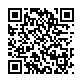 若需加印助學措施表單，請掃QRcord至課外組表單下載(臺北校區獎助學金)頁面查詢。~詳情請上本校學務處網頁查詢，若仍對下述相關事宜有疑問，請電02-26321181分機421、422詢問~-------------------------------------------------------------------------------------------------五專前三年免學費1、線上申請表時間：110年06月17日(四)起至07月02日(五)截止。    2、申請方式：1.紙本申請表和2.線上申表請單一併填寫申請。        (請協助填寫線上申請表單，紙本申請表於開學後兩週內繳給班長，以班級為單位回收至課外組)    3、申請身份：五專一年級至三年級在學學生    4、線上申請表單入口：https://docs.google.com/forms/d/e/1FAIpQLSe6MUFrdBb5UhN43crxdCby03fr7UsyhlJDforYCroAi0xdag/viewform?usp=sf_link    5、紙本申請表繳交文件：(於開學後兩週內繳給班長，以班級為單位回收至課外組)   (一)申請表(正面)。   (二)切結書(背面)。    6、具有以下任一情形者，不得辦理申請：   (一)已申請其它政府公費學費補助者。   (二)符合下列學雜費減免身分並欲申請學雜費減免方案者(重度身障學生/子女及低收入戶學生)。     (三)因降轉、重讀…等因素已領過同學年補助者。---------------------------------------------------------------------------------------------------學雜費減免  申請說明：1、申請時間：110年06月17日(四)起至07月02日(五)截止(郵戮為憑)。2、申請方式：至本校網頁下載學雜費減免申請書後，填寫完整資料，於家長簽名後，檢附相關佐證資料，郵寄至：114台北市內湖區康寧路三段75巷137號康寧大學學務處課外組陳老師收。3、學雜費減免申請書下載路徑：https://sa.ukn.edu.tw/files/11-1009-1033.php4、申請身份：中、低收入戶學生、身心障礙學生及人士子女、原住民籍、特殊境遇家庭子女、軍人子女、軍公教遺族。5、繳交文件：(一)申請表(學雜費減免申請書下載列印，請同學及家長須簽名加蓋章)。(二)證明文件(例：身障手冊證明、低/中低收證明、特殊境遇公文、軍公教遺族等證明)。(三)除低/中低收外(免繳)，其他須繳交新式甲式戶口名簿影本(記事欄絕不可省略)，或戶籍謄本須3個月內含詳細記事，具有學生、配偶及雙親戶籍登錄，戶籍若在不同處，須各備一份(記事欄絕不可省略)。6、已收到同學寄出之減免文件後，及辦理審核作業，完成後會傳簡訊通知學生已收到資料應完成減免手續。備註：(一)務必請先完成減免申請後，再辦理就學貸款，不得溢貸。 (二)同一教育學程不得重複申請。 (三)延畢生及在職專班學生須本人為身心障礙學生才可申請，其他身份皆不可申請。 (四)備妥申請文件後，郵寄至課外活動組陳老師，才算完成申請。      (五)如無法外出者，可於校園開放時，補辦申請與繳費單改單作業。 (六)欲同時辦理就學貸款及就學優待減免者，請務必先申辦就學優待減免，憑扣除減免金額後之繳費單辦理貸款，依照規定申貸金額必須扣除減免金額。-------------------------------------------------------------------------------<續後頁>校內外各項獎助學金本校各項獎助學金之公告本校網站首頁的最新消息或學生公告等校園佈告系統，請同學們上網查詢及瀏覽email，依規定期限內申請辦理，如逾期致權益受損，請自行負責。急難救助助學金關心家庭經濟困難，協助學生安心就學，家中遇有緊急紓困案件或緊急受災戶皆可透過導師協助申請本校急難救助金。(相關表格請上活動組網頁下載)。------------------------------------------------------------------------------------------就學貸款申請說明：每學期申請一次。請先至台北富邦銀網頁線上申請後至各指定分行臨櫃辦理。同一學年第一學期申請貸款不合格者，第二學期不得申辦。申請時間：請於110/08/02至全台富邦銀各限定對保分行辦理對保，並於110/09/03前至課外活動組繳回對保單+繳費單完成註冊程序，逾期恕不辦理，權益受損自行負責。申請資格：1. 學生本人及法定代理人(學生已婚者，為配偶)家庭年收入符合中低收入家庭標準年收入120萬元以下或其他特殊情況經學校認定有貸款必要者，利息由各級主管機關負擔全額或半額 。2. 未符合前項規定之要件，而家中有二人以上子女就讀高級中等以上學校者， 由其自行負擔利息(年收入114萬以上自付半額利息，年收入120萬以上自付全額利息)。3. 申貸資格以財稅中心查核結果為依據。4. 如有需辦理減免者，需先行辦理減免手續後再行辦理就學貸款。
※檢附文件：第一次貸款者請【至台北富邦銀行網站完成線上申請作業並列印「就學貸款撥款通知書」三份】，由學生本人及保證人攜帶以下物品至台北富邦銀行辦理。①身分證 ②印章 ③繳費單 ④新式戶口名簿(3個月內，含保證人、學生本人及學生父母) 第二次就學貸款以上者，其學校、教育階段以及保證人與前次申請時相同，只要簽立「台北富邦銀行就學貸款網路服務契約條款」即符合線上續貸資格。「線上續貸」者，請在銀行審核通過後，列印「就學貸款撥款通知書」，並在”借款人親自簽章”空格內，由學生本人簽名或蓋章。------------------------------------------------------------------------------------------